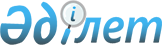 Об утверждении Правил выдачи разрешения на открытие филиала страховой (перестраховочной) организации-нерезидента Республики Казахстан, а также Правил и условий осуществления деятельности филиала страховой (перестраховочной) организации-нерезидента Республики Казахстан
					
			Утративший силу
			
			
		
					Постановление Правления Агентства Республики Казахстан по регулированию и развитию финансового рынка от 21 сентября 2020 года № 87. Зарегистрировано в Министерстве юстиции Республики Казахстан 25 сентября 2020 года № 21270. Утратило силу постановлением Правления Агентства Республики Казахстан по регулированию и развитию финансового рынка от 12 февраля 2021 года № 24.
      Сноска. Утратило силу постановлением Правления Агентства РК по регулированию и развитию финансового рынка от 12.02.2021 № 24 (вводится в действие по истечении двадцати одного календарного дня после дня его первого официального опубликования).

      Примечание ИЗПИ!
Настоящее постановление вводится в действие с 16 декабря 2020 года.
      В соответствии с Законом Республики Казахстан от 18 декабря 2000 года "О страховой деятельности" Правление Агентства Республики Казахстан по регулированию и развитию финансового рынка ПОСТАНОВЛЯЕТ:
      1. Утвердить:
      1) Правила выдачи разрешения на открытие филиала страховой (перестраховочной) организации-нерезидента Республики Казахстан согласно приложению 1 к настоящему постановлению;
      2) Правила и условия осуществления деятельности филиала страховой (перестраховочной) организации-нерезидента Республики Казахстан согласно приложению 2 к настоящему постановлению.
      2. Департаменту методологии и регулирования финансовых организаций в установленном законодательством Республики Казахстан порядке обеспечить:
      1) совместно с Юридическим департаментом государственную регистрацию настоящего постановления в Министерстве юстиции Республики Казахстан;
      2) размещение настоящего постановления на официальном интернет-ресурсе Агентства Республики Казахстан по регулированию и развитию финансового рынка после его официального опубликования;
      3) в течение десяти рабочих дней после государственной регистрации настоящего постановления представление в Юридический департамент сведений об исполнении мероприятия, предусмотренного подпунктом 2) настоящего пункта.
      3. Контроль за исполнением настоящего постановления возложить на курирующего заместителя Председателя Агентства Республики Казахстан по регулированию и развитию финансового рынка.
      4. Настоящее постановление вводится в действие с 16 декабря 2020 года и подлежит официальному опубликованию. Правила выдачи разрешения на открытие филиала страховой (перестраховочной) организации-нерезидента Республики Казахстан Глава 1. Общие положения
      1. Настоящие Правила выдачи разрешения на открытие филиала страховой (перестраховочной) организации-нерезидента Республики Казахстан (далее - Правила) разработаны в соответствии с законами Республики Казахстан от 18 декабря 2000 года "О страховой деятельности" (далее – Закон), от 4 июля 2003 года "О государственном регулировании, контроле и надзоре финансового рынка и финансовых организаций" и определяют порядок выдачи уполномоченным органом по регулированию, контролю и надзору финансового рынка и финансовых организаций (далее – уполномоченный орган) разрешения на открытие филиала страховой (перестраховочной) организации-нерезидента Республики Казахстан (далее – разрешение).
      Правила распространяются также на филиалы исламских страховых (перестраховочных) организаций-нерезидентов Республики Казахстан. Глава 2. Порядок выдачи разрешения на открытие филиала страховой (перестраховочной) организации-нерезидента Республики Казахстан
      2. Страховая (перестраховочная) организация-нерезидент Республики Казахстан обращается в уполномоченный орган для получения разрешения при выполнении условий, указанных в пункте 13 статьи 33 Закона.
      Для получения разрешения страховая (перестраховочная) организация-нерезидент Республики Казахстан представляет в уполномоченный орган заявление о выдаче разрешения на открытие филиала страховой (перестраховочной) организации-нерезидента Республики Казахстан (далее – заявление) по форме согласно приложению 1 к Правилам с приложением следующих документов:
      1) решение страховой (перестраховочной) организации-нерезидента Республики Казахстан об открытии филиала на территории Республики Казахстан;
      2) сведения о страховой (перестраховочной) организации-нерезиденте Республики Казахстан;
      3) бизнес-план открываемого филиала страховой (перестраховочной) организации-нерезидента Республики Казахстан, утвержденного должностным лицом страховой (перестраховочной) организации-нерезидента Республики Казахстан либо лицом, уполномоченным страховой (перестраховочной) организацией-нерезидентом Республики Казахстан на подписание документов;
      4) документы лиц, предлагаемых на должности руководящих работников филиала страховой (перестраховочной) организации-нерезидента Республики Казахстан, установленные постановлением Правления Агентства Республики Казахстан по регулированию и развитию финансового рынка от 30 марта 2020 года № 43 "Об утверждении Правил выдачи согласия на назначение (избрание) руководящих работников финансовых организаций, банковских, страховых холдингов, акционерного общества "Фонд гарантирования страховых выплат", включая критерии отсутствия безупречной деловой репутации, и перечня документов, необходимых для получения согласия", зарегистрированным в Реестре государственной регистрации нормативных правовых актов под № 20248;
      5) документы, предусмотренные статьей 6-2 Закона Республики Казахстан от 17 апреля 1995 года "О государственной регистрации юридических лиц и учетной регистрации филиалов и представительств".
      Заявление с прилагаемыми к нему документами представляются на бумажном носителе.
      3. Сведения о страховой (перестраховочной) организации-нерезиденте Республики Казахстан представляются по форме согласно приложению 2 к Правилам с приложением финансовой отчетности за последние 2 (два) завершенных финансовых года (включая консолидированную при наличии), заверенной аудиторской организацией.
      4. Документы, выданные органом финансового надзора, иными компетентными органами или должностными лицами государства, резидентом которого является страховая (перестраховочная) организация-нерезидент Республики Казахстан, подлежат легализации либо апостилированию в соответствии с требованиями законодательства Республики Казахстан или международными договорами, ратифицированными Республикой Казахстан. Указанные документы переводятся на казахский и русский языки и подлежат нотариальному засвидетельствованию в соответствии с законодательством Республики Казахстан о нотариате.
      5. Заявление рассматривается уполномоченным органом в срок, установленный пунктом 6 статьи 27 Закона.
      6. В случае установления факта неполноты представленных страховой (перестраховочной) организацией-нерезидентом Республики Казахстан документов, уполномоченный органв течение 5 (пяти) рабочих дней с момента их получения направляет страховой (перестраховочной) организации-нерезиденту Республики Казахстан мотивированный отказ в дальнейшем рассмотрении заявления.
      7. Уполномоченный орган не принимает к рассмотрению документы, предусмотренные Правилами, имеющие подчистки, приписки либо зачеркнутые слова.
      8. Уведомление о выдаче разрешения либо письмо с мотивированным ответом об отказе в его выдаче направляется уполномоченным органом страховой (перестраховочной) организации-нерезиденту Республики Казахстан в течение 5 (пяти) рабочих дней, следующих за днем принятия решения (в пределах срока, установленного пунктом 6 статьи 27 Закона).
      9. Разрешение на открытие филиала страховой (перестраховочной) организации-нерезидента Республики Казахстан выдается по форме согласно приложению 3 к Правилам.
      10. Основанием для отказа в выдаче разрешения является:
      1) несоответствие представленных документов требованиям Правил, либо неустранение замечаний уполномоченного органа по представленным документам в установленный им срок;
      2) предоставление уполномоченному органу недостоверной информации, касающейся открываемого филиала страховой (перестраховочной) организации-нерезидента Республики Казахстан и страховой (перестраховочной) организации-нерезидента Республики Казахстан;
      3) убыточная деятельность страховой (перестраховочной) организации-нерезидента Республики Казахстан за 2 (два) последних завершенных финансовых года;
      4) наличие у первого руководителя исполнительного органа либо органа управления страховой (перестраховочной) организации-нерезидента Республики Казахстан неснятой или непогашенной судимости.                    Заявление о выдаче разрешения на открытие филиала 
       страховой (перестраховочной) организации-нерезидента Республики Казахстан
      ________________________________________________________________________________
 (наименование страховой (перестраховочной) организации-нерезидента Республики 
Казахстан, бизнес идентификационный номер (при наличии), фамилия, имя, отчество 
(при его наличии) представителя страховой (перестраховочной) организации-нерезидента Республики Казахстан) 
________________________________________________________________________________
       (ссылка на нотариально или иным образом удостоверенный документ, 
________________________________________________________________________________
 подтверждающий полномочия заявителя на подачу настоящего заявления 
________________________________________________________________________________
от имени страховой (перестраховочной) организации-нерезидента Республики Казахстан) 
просит в соответствии с решением __________________________________________________
 (наименование страховой (перестраховочной) организации-нерезидента Республики Казахстан)
 об открытии филиала на территории Республики Казахстан № _________________________
от "___" _______ 20__ года _______________________________________________________
                                           (номер и дата решения, кем принято) 
выдать разрешение на открытие ___________________________________________________
_______________________________________________________________________________
 (наименование и место нахождения открываемого филиала страховой (перестраховочной)  
организации-нерезидента Республики Казахстан)
      Должностное лицо страховой (перестраховочной) организации-нерезидента 
Республики Казахстан либо лицо, уполномоченное страховой (перестраховочной) 
организацией-нерезидентом Республики Казахстан на подписание документов, подтверждает 
достоверность прилагаемых к заявлению документов и сведений, а также своевременное 
представление уполномоченному органу информации, запрашиваемой в связи с 
рассмотрением настоящего заявления.
      Предоставляю согласие на использование сведений, составляющих охраняемую 
законом тайну, содержащихся в информационных системах.
      Приложение (указать перечень направляемых документов и сведений, количество 
      экземпляров и листов по каждому из них):
      _______________________________________________________________________________
_______________________________________________________________________________
_______________________________________________________________________________
_______________________________________________________________________________
 (подпись должностного лица страховой (перестраховочной) организации-нерезидента 
Республики Казахстан либо лица, уполномоченного страховой (перестраховочной) 
организацией-нерезидентом Республики Казахстан на подписание документов, дата)              Сведения о страховой (перестраховочной) организации-нерезиденте 
                               Республики Казахстан 
 ______________________________________________________________________________
 (наименование страховой (перестраховочной) организации-нерезидента Республики Казахстан)
                         на "___" _____________________ 20___ года
      1. Место нахождения и фактический адрес_____________________________________
________________________________________________________________________________
                   (почтовый индекс, область, город, улица, номер телефона)  
      2. Сведения о государственной регистрации (перерегистрации) ___________________
________________________________________________________________________________
             (наименование документа, номер и дата выдачи, кем выдан)  
      3. Бизнес-идентификационный номер (при наличии) ____________________________
________________________________________________________________________________
      4. Лицензия на право осуществления __________________________________________
________________________________________________________________________________
             (наименование документа, номер и дата выдачи, кем выдан)  
      5. Вид деятельности ________________________________________________________
________________________________________________________________________________
                   (указать основные виды деятельности)  
      6. Долгосрочный кредитный рейтинг страховой (перестраховочной) организации-
нерезидента Республики Казахстан по международной шкале на день представления 
заявления _______________________________________________________________________
________________________________________________________________________________
             (долгосрочный кредитный рейтинг, кем присвоен)  
      7. Возникали ли в течение последних 3 (трех) календарных лет у страховой 
(перестраховочной) организации-нерезидента Республики Казахстан крупные финансовые 
проблемы, в том числе банкротство, консервация, санаци  
________________________________________________________________________________
             (причины их возникновения, результаты решения этих проблем)  
      8. Учредитель – физическое лицо _____________________________________________
                                     (фамилия, имя, отчество (при его наличии)  
      1) дата рождения ___________________________________________________________
      2) место рождения _________________________________________________________
      __________________________________________________________________________
      3) гражданство ____________________________________________________________
      4) данные документа, удостоверяющего личность ______________________________
      __________________________________________________________________________
      5) индивидуальный идентификационный номер (при наличии) ____________________
      __________________________________________________________________________
      6) место жительства и юридический адрес _____________________________________
      __________________________________________________________________________
      7) номер телефона (код города, рабочий и домашний) ___________________________
      __________________________________________________________________________
      8) образование:
      9) сведения о супруге, близких родственниках (родители, брат, сестра, дети) и свойственниках (родители, брат, сестра, дети супруга (супруги):
      10) сведения о трудовой деятельности.
      В данном пункте указываются сведения о трудовой деятельности учредителя – физического лица, а также членстве в органе управления, в том числе с даты окончания высшего учебного заведения, а также период, в течение которого учредителем – физическим лицом трудовая деятельность не осуществлялась:
      11) сведения об участии в уставном капитале или владении акциями иных юридических лиц Республики Казахстан, юридических лиц-нерезидентов Республики Казахстан:
      12) сведения о наличии непогашенной или неснятой судимости _________________
                                                                   (да, нет) 
с приложением документа, подтверждающего сведения об отсутствии у учредителя – физического лица неснятой или непогашенной судимости за преступления в стране гражданства или в стране постоянного проживания (для лиц без гражданства), выданного государственным органом страны его гражданства (страны его постоянного проживания - для лиц без гражданства) либо страны, где учредитель – физическое лицо постоянно проживал в течение последних 15 (пятнадцати) лет. Дата выдачи указанного документа не превышает 3 (трех) месяцев, предшествующих дате подачи заявления (за исключением случаев, когда в предоставляемом документе указан иной срок его действия). Если законодательством страны, государственный орган которой уполномочен подтверждать сведения об отсутствии неснятой или непогашенной судимости за преступления, не предусмотрена выдача подтверждающих документов лицам, в отношении которых запрашиваются указанные сведения, то соответствующее подтверждение направляется письмом государственного органа страны гражданства (для иностранцев) или страны постоянного проживания (для лиц без гражданства) в адрес уполномоченного органа.  
      13) привлекался ли учредитель – физическое лицо к дисциплинарной ответственности за совершение коррупционного правонарушения в течение 3 (трех) лет до даты обращения в уполномоченный орган страховой (перестраховочной) организации-нерезидента Республики Казахстан с заявлением о выдаче разрешения на открытие филиала страховой (перестраховочной) организации-нерезидента Республики Казахстан __________________
                                                                   (да (нет), 
________________________________________________________________________________
краткое описание правонарушения, реквизиты акта о наложении 
________________________________________________________________________________
взыскания с указанием оснований привлечения к ответственности)  
      Подтверждаю, что настоящая информация была проверена мною и является достоверной и полной.  
      Предоставляю согласие на сбор и обработку персональных данных и на 
использование сведений, составляющих охраняемую законом тайну, содержащихся в 
информационных системах.  
      Фамилия, имя, отчество (при его наличии) 
________________________________________________________________________________
 (заполняется учредителем – физическим лицом собственноручно печатными буквами)  
Подпись ______________________  
      Дата _________________________
      9. Учредитель – юридическое лицо ___________________________________________
                                                 (наименование)  
      1) место нахождения и фактический адрес _____________________________________ 
________________________________________________________________________________
             (почтовый индекс, область, город, улица, номер телефона)  
2) сведения о государственной регистрации (перерегистрации)__________________________
________________________________________________________________________________
                   (наименование документа, номер и дата выдачи, кем выдан)  
3) бизнес-идентификационный номер (при наличии)___________________________________ 
________________________________________________________________________________
4) вид деятельности ______________________________________________________________
________________________________________________________________________________
                         (указать основные виды деятельности)  
5) руководитель учредителя – юридического лица_____________________________________
________________________________________________________________________________
             (фамилия, имя, отчество (при его наличии), дата рождения)  
6) возникали ли в течение последних 3 (трех) календарных лет у учредителя – юридического 
лица крупные финансовые проблемы, в том числе банкротство, консервация, санация 
________________________________________________________________________________
________________________________________________________________________________
________________________________________________________________________________
             (причины их возникновения, результаты решения этих проблем)  
      7) сведения о юридических лицах Республики Казахстан и юридических лицах-нерезидентах Республики Казахстан, по отношению к которым учредитель – юридическое лицо является крупным акционером либо имеет право на соответствующую долю в имуществе:
      Примечание: в графе 4 необходимо указывать долю с учетом доли, находящейся в доверительном управлении учредителя – юридического лица, а также количества акций (долей), в результате владения которыми учредитель – юридическое лицо в совокупности с иными лицами является крупным участником.
      Предоставляю согласие на сбор и обработку персональных данных и на использование сведений, составляющих охраняемую законом тайну, содержащихся в информационных системах.
      Подпись руководителя учредителя – юридического лица   
______________________  
Дата__________________
      10. Первый руководитель исполнительного органа (лицо, единолично 
осуществляющее функции  исполнительного орган страховой (перестраховочной) 
организации-нерезидента Республики Казахстан  
________________________________________________________________________________
                   (фамилия, имя, отчество (при его наличии)
      1) дата рождения ____________________________________________________
      2) место рождения ___________________________________________________
      3) гражданство ______________________________________________________
      4) данные документа, удостоверяющего личность ________________________
      ___________________________________________________________________
      5) индивидуальный идентификационный номер (при наличии) _____________
      6) место жительства и юридический адрес_______________________________
      ____________________________________________________________________
      7) номер телефона (код города, рабочий и домашний)_____________________
      ___________________________________________________________________
      8) образование:
      9) сведения о супруге, близких родственниках (родители, брат, сестра, дети) и свойственниках (родители, брат, сестра, дети супруга (супруги):
      10) сведения о трудовой деятельности.
      В данном пункте указываются сведения о всей трудовой деятельности (также членстве в соответствующих органах управления), в том числе с момента окончания высшего учебного заведения, а также период, в течение которого трудовая деятельность не осуществлялась:
      11) сведения об участии в уставном капитале или владении акциями юридических лиц Республики Казахстан и юридических лиц-нерезидентов Республики Казахстан:
      12) сведения о наличии у первого руководителя исполнительного органа (лица, 
единолично осуществляющего функции исполнительного органа) страховой 
(перестраховочной) организации-нерезидента Республики Казахстан непогашенной или 
неснятой в установленном порядке судимости __________________________________
                                                       (да, нет) 
с приложением документа, подтверждающего сведения об отсутствии неснятой или 
непогашенной судимости за преступления в стране гражданства или в стране постоянного 
проживания (для лиц без гражданства), выданного государственным органом страны его 
гражданства (страны его постоянного проживания - для лиц без гражданства) либо страны, 
где лицо постоянно проживало в течение последних 15 (пятнадцати) лет. Дата выдачи 
указанного документа не превышает 3 (трех) месяцев, предшествующих дате подачи 
заявления (за исключением случаев, когда в предоставляемом документе указан иной срок 
его действия). Данный документ представляется соответствующим органом страны 
гражданства или страны постоянного проживания (для лиц без гражданства) путем 
направления ответа в уполномоченный орган и копии документов, удостоверяющих  
личность первого руководителя исполнительного органа (лица, единолично 
осуществляющего функции  исполнительного орган).
      Подтверждаю, что настоящая информация была проверена мною и является достоверной и полной.
      Предоставляю согласие на сбор и обработку персональных данных и на 
использование сведений, составляющих охраняемую законом тайну, содержащихся в информационных системах.
      Фамилия, имя, отчество (при его наличии)
      ________________________________________________________________________________
 (заполняется первым руководителем исполнительного органа (лицом, единолично 
осуществляющим функции исполнительного органа) страховой (перестраховочной) 
организации-нерезидента Республики Казахстан собственноручно печатными буквами)
      Подпись _____________________  
      Дата ________________________
      11. Руководитель органа управления страховой (перестраховочной) организации-
нерезидента Республики Казахстан_________________________________________________
________________________________________________________________________________
                   (фамилия, имя, отчество (при его наличии)
      1) дата рождения __________________________________________________________
      2) место рождения _________________________________________________________
      3) гражданство_____________________________________________________________
      4) данные документа, удостоверяющего личность_______________________________
      __________________________________________________________________________
      5) индивидуальный идентификационный номер (при наличии)____________________
      6) место жительства и юридический адрес _____________________________________
      __________________________________________________________________________
      7) номер телефона (код города, рабочий и домашний)____________________________
      __________________________________________________________________________
      8) образование:
      9) сведения о супруге, близких родственниках (родители, брат, сестра, дети) и свойственниках (родители, брат, сестра, дети супруга (супруги):
      10) сведения о трудовой деятельности.
      В данном пункте указываются сведения о всей трудовой деятельности (также членстве в соответствующих органах управления), в том числе с момента окончания высшего учебного заведения, а также период, в течение которого трудовая деятельность не осуществлялась:
      11) сведения об участии в уставном капитале или владении акциями юридических лиц Республики Казахстан и юридических лиц-нерезидентов Республики:
      12) сведения о наличии руководителя органа управления страховой 
(перестраховочной) организации- нерезидента Республики Казахстан непогашенной или 
неснятой судимости ____________________с приложением  
                         (да, нет) 
документа, подтверждающего сведения об отсутствии неснятой или непогашенной судимости за преступления в стране гражданства или в стране постоянного проживания (для лиц без гражданства), выданного государственным органом страны его гражданства (страны его постоянного проживания - для лиц без гражданства) либо страны, где лицо постоянно проживало в течение последних 15 (пятнадцати) лет. Дата выдачи указанного документа не превышает 3 (трех) месяцев, предшествующих дате подачи заявления (за исключением случаев, когда в предоставляемом документе указан иной срок его действия). Данный документ представляется соответствующим органом страны гражданства или страны постоянного проживания (для лиц без гражданства) путем направления ответа в уполномоченный орган и копии документов, удостоверяющих личность руководителя органа управления.
      Подтверждаю, что настоящая информация была проверена мною и является достоверной и полной.
      Предоставляю согласие на сбор и обработку персональных данных и на использование сведений, составляющих охраняемую законом тайну, содержащихся в информационных системах.
      Фамилия, имя, отчество (при его наличии)
      __________________________________________________________________________
 (заполняется руководителем органа управления страховой (перестраховочной) организации-
нерезидента Республики Казахстан собственноручно печатными буквами)  
      Подпись _____________________  
      Дата ________________________ (печатается на бланке уполномоченного органа по регулированию,  контролю и надзору финансового рынка и финансовых организаций с  изображением государственного герба Республики Казахстан) Разрешение на открытие филиала страховой (перестраховочной)  организации-нерезидента Республики Казахстан
      Настоящее разрешение выдано на открытие филиала страховой (перестраховочной)  организации-нерезидента Республики Казахстан
      _________________________________________________ _________________
(наименование страховой (перестраховочной) организации-нерезидента Республики Казахстан) 
      Разрешение на открытие филиала страховой (перестраховочной) организации-нерезидента Республики Казахстан имеет юридическую силу до принятия уполномоченным органом по регулированию, контролю и надзору финансового рынка и финансовых организаций решения о выдаче филиалу страховой (перестраховочной) организации-нерезидента Республики Казахстан лицензии на право осуществления страховой (перестраховочной) деятельности.
      Председатель (заместитель Председателя)  
________________ "_______"____________ _________ года Правила и условия осуществления деятельности филиала страховой (перестраховочной) организации-нерезидента Республики Казахстан Глава 1. Общие положения
      1. Настоящие Правила и условия осуществления деятельности филиала страховой (перестраховочной) организации-нерезидента Республики Казахстан (далее - Правила) разработаны в соответствии с Законом Республики Казахстан от 18 декабря 2000 года "О страховой деятельности" (далее – Закон) и определяют порядок и условия осуществления деятельности филиала страховой (перестраховочной) организации-нерезидента Республики Казахстан.
      2. Правила распространяются также на филиалы исламских страховых (перестраховочных) организаций-нерезидентов Республики Казахстан. Глава 2. Порядок и условия осуществления деятельности страховой (перестраховочной) организации-нерезидента Республики Казахстан
      3. Филиал страховой (перестраховочной) организации-нерезидента Республики Казахстан в своей деятельности руководствуется пунктом 4 статьи 2 Закона.
      4. Филиал страховой (перестраховочной) организации осуществляет страховую деятельность при наличии лицензии на право осуществления страховой деятельности (деятельности по перестрахованию), правил страхования, определяющих общие условия осуществления страхования по определенному виду, и внутренних правил.
      5. Правила страхования и внутренние правила филиала страховой (перестраховочной) организации утверждаются соответствующим органом управления страховой (перестраховочной) организации-нерезидента Республики Казахстан.
      6. Правила страхования и внутренние правила филиала исламской страховой (перестраховочной) организации утверждаются соответствующим органом управления исламской страховой (перестраховочной) организации-нерезидента Республики Казахстан при наличии положительного заключения совета по принципам исламского финансирования.
					© 2012. РГП на ПХВ «Институт законодательства и правовой информации Республики Казахстан» Министерства юстиции Республики Казахстан
				
      Председатель Агентства  
Республики Казахстан по регулированию и 
развитию финансового рынка 

М. Абылкасымова
Приложение 1 к постановлению
Правления Агентства 
Республики Казахстан по 
регулированию и развитию 
финансового рынка
от 21 сентября 2020 года № 87Приложение 1 к Правилам 
выдачи разрешения на открытие 
филиала страховой (перестраховочной) 
организации-нерезидента 
Республики КазахстанФормаПриложение 2 к Правилам 
выдачи разрешения на открытие 
филиала страховой (перестраховочной) 
организации-нерезидента 
Республики КазахстанФорма
№
Наименование учебного заведения
Год поступления - год окончания
Специальность
Реквизиты диплома об образовании (дата и номер при наличии)
1
2
3
4
5
№
Фамилия, имя, отчество (при его наличии)
Год рождения
Родственные отношения
Место работы и должность
1
2
3
4
5
№
Период работы (дата, месяц, год)
Место работы (с указанием страны регистрации организации, в случае если организация, является нерезидентом Республики Казахстан)
Должность
Наличие дисциплинарных взысканий
Причины увольнения, освобождения от должности
1
2
3
4
5
6
№
Наименование и место нахождения юридического лица Республики Казахстан и юридического лица-нерезидента Республики Казахстан
Данные о государственной регистрации (перерегистрации), уставные виды деятельности юридического лица Республики Казахстан и юридического лица-нерезидента Республики Казахстан (перечислить основные виды деятельности)
Доля участия в уставном капитале или соотношение количества акций, принадлежащих  учредителю – физическому лицу, к общему количеству размещенных (за вычетом привилегированных и выкупленных) акций юридического лица Республики Казахстан и юридического лица-нерезидента Республики Казахстан (в процентах)
1
2
3
4
№
Наименование и место нахождения юридического лица Республики Казахстан и юридического лица-нерезидента Республики Казахстан
Данные о государственной регистрации (перерегистрации), уставные виды деятельности юридического лица Республики Казахстан и юридического лица-нерезидента Республики Казахстан (перечислить основные виды деятельности)
Доля участия в уставном капитале или соотношение количества акций, принадлежащих

учредителю – юридическому лицу, к общему количеству размещенных (за вычетом привилегированных и выкупленных) акций юридического лица Республики Казахстан юридического лица-нерезидента Республики Казахстан (в процентах)
1
2
3
4
№
Наименование учебного заведения
Год поступления – год окончания
Специальность
Реквизиты диплома об образовании (дата и номер при наличии)
1
2
3
4
5
№
Фамилия, имя, отчество (при его наличии)
Год рождения
Родственные отношения
Место работы и должность
1
2
3
4
5
№
Период работы (дата, месяц, год)
Место работы (с указанием страны регистрации организации, в случае если организация, является нерезидентом Республики Казахстан)
Должность
Наличие дисциплинарных взысканий
Причины увольнения, освобождения от должности
1
2
3
4
5
6
№
Наименование и место нахождения юридического лица Республики Казахстан и юридического лица-нерезидента Республики Казахстан
Данные о государственной регистрации (перерегистрации), уставные виды деятельности юридического лица Республики Казахстан и юридического лица-нерезидента Республики Казахстан (перечислить основные виды деятельности)
Доля участия в уставном капитале или соотношение количества акций, принадлежащих первому руководителю исполнительного органа (лицу, единолично осуществляющему функции исполнительного органа), органа управления (в случае его создания) учредителя – юридического лица, к общему количеству голосующих акций юридического лица Республики Казахстан и юридического лица-нерезидента Республики Казахстан (в процентах)
1
2
3
4
№
Наименование учебного заведения
Год поступления – год окончания
Специальность
Реквизиты диплома об образовании (дата и номер при наличии)
1
2
3
4
5
№
Фамилия, имя, отчество (при его наличии)
Год рождения
Родственные отношения
Место работы и должность
1
2
3
4
5
№
Период работы (дата, месяц, год)
Место работы (с указанием страны регистрации организации, в случае если организация, является нерезидентом Республики Казахстан)
Должность
Наличие дисциплинарных взысканий
Причины увольнения, освобождения от должности
1
2
3
4
5
6
№
Наименование и место нахождения юридического лица Республики Казахстан и юридического лица-нерезидента Республики Казахстан
Данные о государственной регистрации (перерегистрации), уставные виды деятельности юридического лица Республики Казахстан и юридического лица-нерезидента Республики Казахстан (перечислить основные виды деятельности)
Доля участия в уставном капитале или соотношение количества акций, принадлежащих первому руководителю исполнительного органа (лицу, единолично осуществляющему функции исполнительного органа), органа управления (в случае его создания) учредителя – юридического лица, к общему количеству голосующих акций юридического лица Республики Казахстан и юридического лица-нерезидента Республики Казахстан (в процентах)
1
2
3
4Приложение 3 к Правилам 
выдачи разрешения на открытие 
филиала страховой (перестраховочной) 
организации-нерезидента 
Республики КазахстанФорма№ ______от "___" ____________ 20__ годаПриложение 2
к постановлению